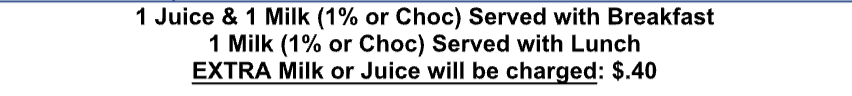 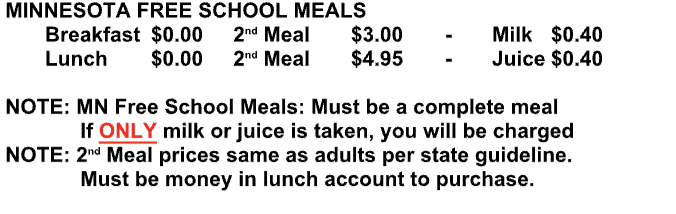 MENU SUBJECT TO CHANGE WITHOUT NOTICE THIS IS AN EQUAL OPPORTUNITY PROVIDER*Sandwich option available upon request*p1 WED2 THURS3 FRI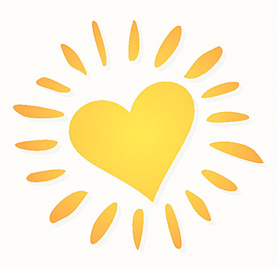 Day 2CHOCOLATE SCONEYOGURTor CEREAL, FRUITJUICE & MILK************ROASTED TURKEYMASHED POTATOES & GRAVYVEGGIESDINNER ROLL w/BUTTERDay 3“RIPP” GRIDDLE w/MAPLE SYRUPor CEREAL, FRUITJUICE & MILK************TACO MACVEGGIESDay 4CINNAMON ROLLSYOGURTor CEREAL, FRUITJUICE & MILK************CHEESE PIZZACAESER SALAD6 MON7 TUE8 WED9 THURS10 FRIDay 1MYSTERY DAY!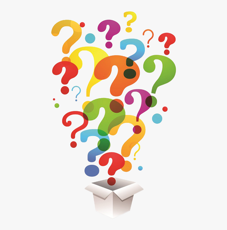 Day 2PANCAKES w/MAPLE SYRUP & SAUSAGE LINKSor CEREAL, FRUITJUICE & MILK************GRILLED CHEESETOMATO SOUPICE CREAM SANDWICHDay 3LEMON STREUSEL BREADYOGURT or CEREAL, FRUITJUICE & MILK************TURKEY & POTATO CHOWDERGARLIC BREADGARDEN SALADDay 4SAUSAGE, EGG & CHEESE CROISSANTor CEREAL, FRUITJUICE & MILK************MAC & CHEESEPOPCORN CHICKENVEGGIESDay 1MYSTERY BREAKFAST!or CEREAL, FRUITJUICE & MILK************TACO PIZZARANCH SALAD13 MON14 TUE15 WED16 THURS17 FRIDay 2CHOCOLATE CHIP MUFFINYOGURTor CEREAL, FRUITJUICE & MILK************GARLIC CHEESE BREADMARINARA SAUCECARROTS & CUCUMBERSDay 3HAM & CHEESE OMELETor CEREAL, FRUITJUICE & MILK*************BBQ PULLED PORK SANDWICHBROCCOLI SALADCOOKIES & ICE CREAMDay 4SAM’S BANANA BREAD!YOGURTor CEREAL, FRUITJUICE & MILK************TURKEY BITES w/GARLIC CREAM SAUCE OVER NOODLESROASTED VEGGIESDay 1TACO BREAKFAST BURRITOor CEREAL, FRUITJUICE & MILK*************FARM2SCHOOLHAMBURGER GRAVYMASHED POTATOESROASTED VEGGIESDay 2CHOCOLATE DONUTYOGURTor CEREAL, FRUITJUICE & MILK************CARNITA FAJITA’SPICO DE GALLOw/ALL THE TOPPINGS20 MON21 TUE22 WED23 THURS24 FRIDay 3MYSTERY DAY!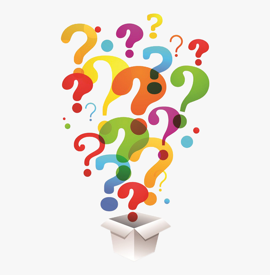 Day 4CHEESY SCRAMBLED EGGS & BACONor CEREAL, FRUITJUICE & MILK***********SARAH’S BBQ CHICKEN SANDWICHVEGGIESDay 1FRENCH TOAST STICKSMAPLE SYRUPor CEREAL, FRUITJUICE & MILK************ROASTED TURKEYMASHED POTATOESGRAVYROASTED VEGGIESDINNER ROLL w/BUTTERDay 2CINNAMON TEXAS TOASTHOT CHOCOLATE w/MARSHMALLOWSor CEREAL, FRUITJUICE & MILK************PORKY TOTSw/CHEESEVEGGIESDay 3MYSTERY BREAKFAST!or CEREAL, FRUITJUICE & MILK************BEEF TACO NACHO’Sw/ALL THE TOPPINGS27 MON28 TUE29 WED30 THURSNO SCHOOL!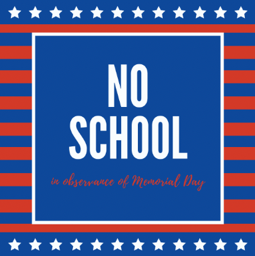 Day 4MYSTERY DAY!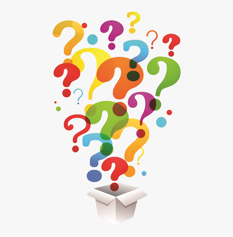 Day 1MYSTERY DAY!Day 2MYSTERY BREAKFAST!or CEREAL, FRUITJUICE & MILK************AITKIN LION’S PICNIC!GRILLED HOT DOGSPOTATO CHIPSPICKLEFRUIT JUICE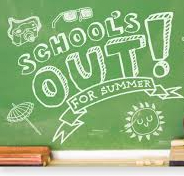 